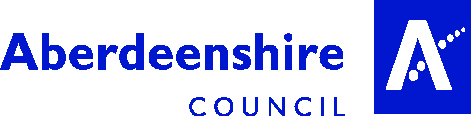 KINCARDINE AND MEARNS AREA COMMITTEE BUDGET2024/2025The Area Committee has a small budget which can be used to ‘top up’ other funding sources in cases where otherwise there would be inadequate funding to allow something to happen.The use of the budget must be within guidelines agreed by the Council and in line with themes agreed by the Area Committee, please see the criteria below for details.To apply, please complete the form below and return it to: Area Committee Officer Gemma Morrison –gemma.morrison@aberdeenshire.gov.ukApplication should be emailed to gemma.morrison@aberdeenshire.gov.uk 
OrSent by post to Kincardine and Mearns Area Team, Aberdeenshire Council, Viewmount, Arduthie Road, Stonehaven, AB39 2DQPlease Note- Successful applicants will require to complete a short feedback form on the project by no later than 31st March 2025.CRITERIA FOR KINCARDINE AND MEARNS AREA COMMITTEE BUDGET1. 	The budget should be used to enable the Kincardine and Mearns Area Committee to respond to local needs by supporting projects within its Area. Projects will be favourably considered if they have clear evidence of fit to the Council’s Strategic Priorities, including community economic development, and emerged from, or take cognisance of:Community Action PlansSettlement PlansTown Centre First approachThe Local Community Plan: Strong Communities, Wellbeing and Connecting PeopleLocal Place PlansCommunity Empowerment Act, in support of the assembly of for example business plans or feasibility studies2. 	Under normal circumstances the maximum payment for any one project or initiative is £6,000.00.3. 	The Area Committee Budget should, in normal circumstances, only be used as part of the wider funding package with a maximum contribution normally being (50%). Voluntary/in kind contributions will be considered as part of the contribution of a project, for example, contribution of a piece of equipment or volunteer time. Below is a table that indicates the standard rates, which should be used to calculate volunteer time:*The real Living Wage in Scotland (from 1st April 2024)The use of the Area Committee Budget is open to Council Services and constituted groups who can prove that a funding package is being assembled and cannot be met from normal budgets. Applications which are solely, or substantially, for individual benefit will not be considered.The applicant must demonstrate that this is the final part of a wider funding package, and that the money will be spent before the end of the financial year (31 March). This would not preclude an agreement in principle, earlier in the process, if that is of assistance to the applicant in attracting other funding.The Area Committee Budget may not be used to directly fund a continuation of a service or a grant which has been stopped or reduced as a result of budget savings agreed by the Council. It can however, be used to facilitate the transfer of such service delivery or facility to the community or other third sector partner.Where the funding level is in excess of £5,000.00 applicants may be asked to address the Area Committee. Applicants will be given advice on how and what to present to the Committee.The Area Committee Budget will not commit the Council to recurring expenditure and if there are any employee implications, the approval of the Director of Business Services will be obtained. Any proposal that has an implication on a Council revenue or capital budget will have this clearly identified.Recurring annual costs of a group or event will not be supported. The following costs will be considered on a case-by-case basis:a.	Developmental costs of a new group that is being established with aims consistent with Council objectives  - see (i) belowb.	Setting up costs of a new event - see (i) belowc.	Costs of a one off event which is consistent with Council objectivesd.	Event costs due to circumstances which could reasonably be considered as unforeseen – see (ii) and (iii)An application would have to provide evidence of longer term financial sustainability.Excludes cancellation, weather, poor planning and retrospective applications.An application would have to provide evidence that all other avenues have been exhausted.10.	The Fund will close at the end of February to enable the end of year financial process to progress.11.		A reporting and monitoring system is to be put in place and made available to the Area Committee.12. 	All applications must be agreed by the Area Committee.13. 	Payment will be made retrospectively on receipt of invoices or other confirmation that the money has been spent in accordance with the proposals applied for. Payment will be made by BACS transfer to a group’s bank account. Groups will be added to the BACS system, if not already included, on the award of any grant funding.14. Grants should be claimed within 6 months of award and before the end of the financial year in which they are awarded. If out with this timescale a further application will be required if funding still available. A key factor in assessing applications as the financial year progresses will be the likelihood of funding being used.For Information:You need to evidence how your project meets the criteria and priorities. Depending on the type of project, some criteria and priorities may be more relevant and some not applicable.All Proposals must be in line with and address the Council Plan priorities which are:People – Learning for Life; Health and WellbeingEnvironment – Resilient Communities; Climate ChangeEconomy – Economic Growth; Infrastructure and Public AssetsFurther information can be found here:Plan 2022 – 2027 - Aberdeenshire Councilhttps://www.aberdeenshire.gov.uk/council-and-democracy/council-plan/Privacy NoticeThe Data Controller of the information being collected is Aberdeenshire Council.The Data Protection Officer can be contacted at Town House, 34 Low Street, Banff, AB45 1AY.Email: dataprotection@aberdeenshire.gov.uk Your information is being collected to use for the following purposes:To process your application to the Kincardine and Mearns Area Committee BudgetTo process an AP06 Form* to allow Aberdeenshire Council to make payments to you, if and when they become due, should your application be successful.*An AP06 Form is a form used to obtain personal details to allow us to make payment e.g. name, address and bank detailsThe Legal Basis for collecting the information is:Please tick all that apply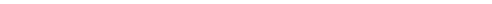 Where the Legal Basis for processing is either Performance of a Contract or Legal Obligation, please note the following consequences of failure to provide the information:Your information will be shared with the following recipients or categories of recipient:Your information will be transferred to or stored in the following countries and the following safeguards are in place:N/A1 Please see the Privacy Notice Guidance for details of limited use of this ground for processing personal dataThe following automated decision-making, including profiling, will be undertaken:N/APlease note that you have the following rights:to withdraw consent at any time, where the Legal Basis specified above is Consent;to lodge a complaint with the Information Commissioner’s Office (after raising the issue with the Data Protection Officer first);to request access to your personal data;to object, where the legal basis specified above is:Performance of a Public Task; orLegitimate Interests.to data portability, where the legal basis specified above is:Consent; orPerformance of a Contract;to request rectification or erasure of your personal data, as so far as the legislation permits.Name of Organisation:Contact Name:Address of the Organisation:Address of the Organisation:E-mail:Telephone:Amount requested:Please note any deadlines:Tell us about your groups aims and purposes (include details of your membership and evidence that the organisation has the right level of resource, skills, and capacity to deliver the project)Tell us about your groups aims and purposes (include details of your membership and evidence that the organisation has the right level of resource, skills, and capacity to deliver the project)Outline of the project:Outline of the project:Outline of the project:Outline of the project:What is the total project cost? (The cost of everything related to your project, even the items or activities you aren’t asking us to fund)What is the total project cost? (The cost of everything related to your project, even the items or activities you aren’t asking us to fund)££Please tell us the costs of each item or activity you would like us to fund:Please tell us the costs of each item or activity you would like us to fund:Please tell us the costs of each item or activity you would like us to fund:Please tell us the costs of each item or activity you would like us to fund:Item / ActivityTotal CostTotal CostAmount Requested from Area Committee BudgetTotal £ ££Other available funding (please advise the amount and sources):Other available funding (please advise the amount and sources):Other available funding (please advise the amount and sources):Other available funding (please advise the amount and sources):Other funding sought but refused:Other funding sought but refused:Other funding sought but refused:Other funding sought but refused:How will the application fit the criteria described over:How will the application fit the criteria described over:How will the application fit the criteria described over:How will the application fit the criteria described over:Applicant Declaration: -I certify that the information contained in this application is correct, and that I amauthorised to make the application on behalf of the above group.	I understand that decisions made by the Kincardine and Mearns Area Committee are final.Applicant Declaration: -I certify that the information contained in this application is correct, and that I amauthorised to make the application on behalf of the above group.	I understand that decisions made by the Kincardine and Mearns Area Committee are final.Name(Please print)SignatureDateChecklist – please attach the following itemsConstitution or Memorandum & Articles of Association☐Your most recent verified accounts☐Two most recent bank statements☐Quotes / Specifications☐Evidence of other funding sources☐Type of voluntary/in-kind contributionPer HourPer DayGeneral, unskilled labour (for example, supervised scrub clearance, ditch-digging, planting, basic administrative support£12.00*£96.00Specialist, skilled, trained labour (for example, operations for which certificated training is a requirement, such as operating dangerous equipment, driving off-road vehicles, using chemicals)£18.75£150.00Specialist services, (for example, supervising, training labour teams, surveys, counts, trapping, ringing, diving, printing, designing, photography)£31.25£250.00Professional services (for example, consultants, lawyers, planners, engineers, accountants, auditors)£50.00£350.00Your information is:Your information is:Being collected by Aberdeenshire CouncilPersonal DataPersonal DataSpecial categories of personal dataSpecial categories of personal dataConsentThe data subject has given explicit consent to the processingPerformance of a Contract Processing is necessary for the purposes of carrying out the obligations of the controlleror	of the	data	subject	in	the	field	ofemployment, and social security	and 
social protection lawLegal ObligationsVital InterestsProcessing is necessary to protect the vital interests of the data subject or of another natural person where the data subject isphysically or	legally	incapable	of giving 
consentTask carried out in the Public InterestProcessing relates to personal data which are made public by the data subjectLegitimate Interests1 Processing	is	necessary	for	theestablishment, exercise or defence of legal claims or whenever courts are acting in their judicial capacityLegitimate Interests1 Processing is necessary for reasons of substantial public interestLegitimate Interests1 Processing is necessary for the purposes of preventive or occupational medicine, for the assessment of the working capacity of the employee, medical diagnosis, the provision of health or social care or treatment, or the management of health or social care systemsLegitimate Interests1 Processing is necessary for reasons of public interest in the area of public healthLegitimate Interests1 Processing	is	necessary	for	archivingpurposes in the public interest, scientific or historical research purposes or statistical purposesIf the information required is not provided the application will not be progressed to the next stage and where applicable payment(s) will not be made.Kincardine and Mearns Area Committee members to consider the application.Kincardine and Mearns Area Office colleagues to process the application and communicate the outcome.Finance colleagues to process relevant forms and payment(s) as required.HM Revenue and CustomsNational Fraud InitiativeThe retention period for the data is:7 years.